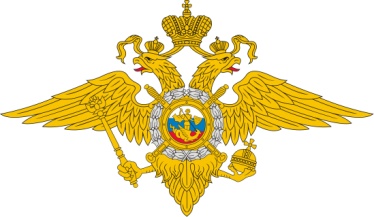 Межмуниципальный отделМинистерства внутренних дел Российской Федерации «Ишимский»Направление по связям со СМИ627750, г. Ишим,                                                                                                                            т. 8-982-986-34-42ул. Гагарина, 60                                                                                                                    e-mail: tsh.shb@mail.ruУМВД России по Тюменской области объявляет набор кандидатов на учёбу в образовательные организации МВД России: Уральский юридический институт МВД России, Омская академия МВД России, Воронежский институт МВД России, Московский университет МВД России им. В.Я. Кикотя. Срок обучения 4, 5 лет.В качестве кандидатов для зачисления курсантами рассматриваются граждане Российской Федерации, имеющие среднее (полное) общее или среднее профессиональное образование, способные по своим личным и деловым качествам, физической подготовке и состоянию здоровья проходить службу в органах внутренних дел Российской Федерации, в возрасте от 16 до 24 лет.Прием граждан проводится на конкурсной основе.  Гражданам, желающим поступать на учёбу в образовательные учреждения МВД России, обращаться в отдел кадров МО МВД России «Ишимский» Тюменская область, г. Ишим, ул. Гагарина д. 60, кабинет 310, телефон: 8(34551) 7-98-09.